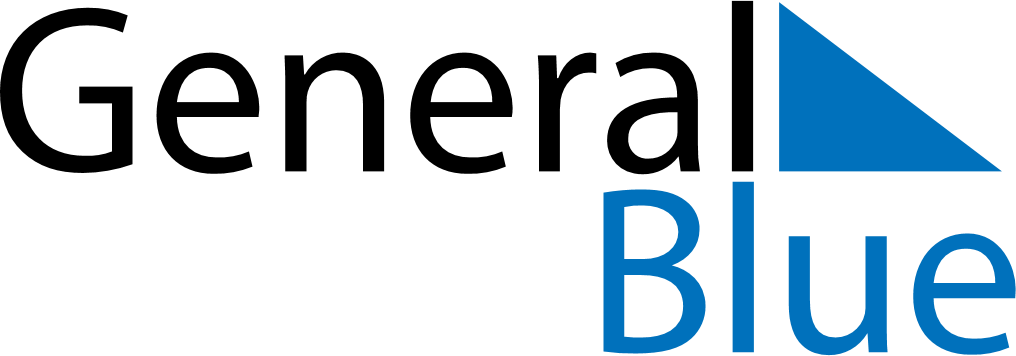 Daily PlannerOctober 20, 2025 - October 26, 2025Daily PlannerOctober 20, 2025 - October 26, 2025Daily PlannerOctober 20, 2025 - October 26, 2025Daily PlannerOctober 20, 2025 - October 26, 2025Daily PlannerOctober 20, 2025 - October 26, 2025Daily PlannerOctober 20, 2025 - October 26, 2025Daily Planner MondayOct 20TuesdayOct 21WednesdayOct 22ThursdayOct 23FridayOct 24 SaturdayOct 25 SundayOct 26MorningAfternoonEvening